FINALISTAS DE CIENCIA SHOW CANARIAS 2022 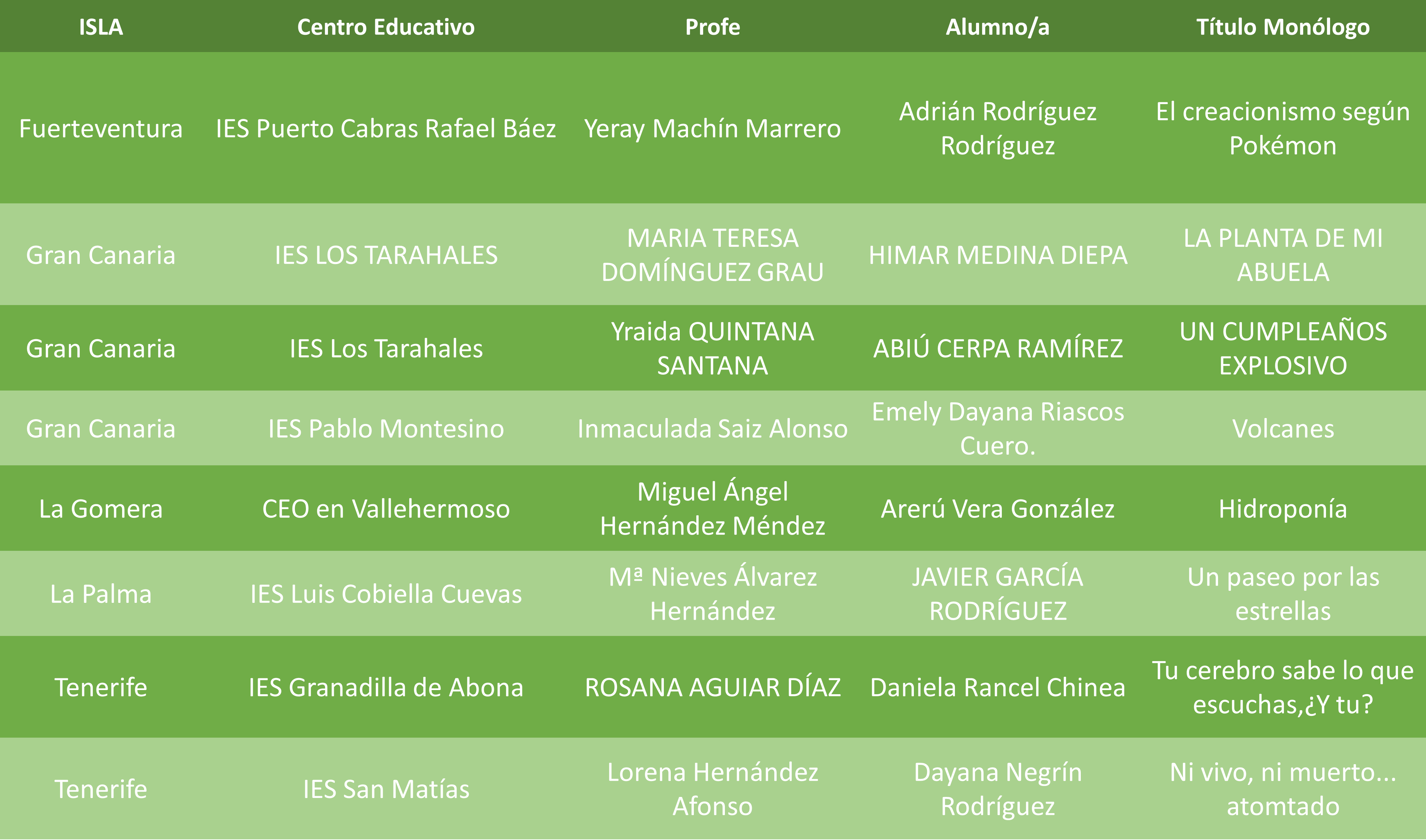 